FATYM Vranov nad Dyjí, Náměstí 20, 671 03 Vranov nad Dyjí;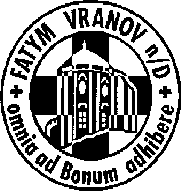 515 296 384, email: vranov@fatym.com; www.fatym.comBankovní spojení: Česká spořitelna č.ú.:1580474329/080020. 9. – 25. neděle v mezidobí 7,30 Vratěnín – mše svatá7,30 Štítary – posvícenská mše svatá9,00 Plenkovice – mše svatá9,15 Vranov –   mše svatá10,15 Olbramkostel – mše svatá11,11 Lančov –  mše svatá21. 9. pondělí svátek sv. Matouše, apoštola a evangelisty16,00 Vratěnín – mše svatá22. 9. úterý 25. týdne v mezidobí14,30 Uherčice – ubytovna – nad Biblí18,06 Štítary – bohoslužba slova23. 9. středa památka sv. Pia z Pietrelciny, kněze 7,30  Olbramkostel – mše svatá17,00 Šumná – svatá půlhodinka18,00 Lančov – mše svatá24. 9. čtvrtek 25. týdne v mezidobí – sv. Gerard (Jaromír)17,00 Vranov – mše svatá18,00 Šumná – mše svatá 25. 9. pátek 25. týdne v mezidobí – sv. Kleofáš  8,00 Vranov – mše svatá16,30 Olbramkostel – mše svatá18,00 Plenkovice – mše svatá18,06 Štítary – mše svatá 26. 9. sobota sv. Kosmy a Damiána, mučedníků14,00 Plenkovice - svatba27. 9. – 26. neděle v mezidobí 7,30 Vratěnín – mše svatá7,30 Štítary – mše svatá s poděkováním za úrodu9,00 Plenkovice – mše svatá s poděkováním za úrodu9,15 Vranov –   mše svatá10,15 Olbramkostel – mše svatá s poděkováním za úrodu11,11 Lančov –  mše svatá11,30 Šumná – mše svatá s poděkováním za úrodu12,30 Vranov směr Onšov – žehnání křížkuHeslo: Cestu k nebi otevírá láska, naděje a víra.20. 9. Štítary v 7,30 posvícenská mše svatá, 3. 10. Moravská pouť do Jeníkova tam v 12,30 mše svatá s o. biskupem Janem Baxantem hlaste se u s.k. Táni Dohnalové 731 402 748,  Poděkování za úrodu: 27. 9. - 7,30 Štítary, 9,00 Plenkovice, 10,15 Olbramkostel, 11, 30 Šumná, 4. 10. v 7,30 Vratěnín,  9,15 Vranov, 11,11 Lančov; Adorační dny: 30. 9. Štítary 7,30 mše svatá, 1. 10. Vranov od 11,00; 5. 10. Olbramkostel  9,00 mše svatá; 10. 10. Lančov 11,11 mše svatá